С 11 по 30 апреля на базе д/с 94 состоялась выставка рисунков воспитанников детского объединения под названием "Большое космическое путешествие", посвященная дню Космонавтики. Сотрудники детского сада, дети из других групп, родители и сами воспитанники объединения стали ее зрителями. Они с интересом рассматривали фантазии юных художников, находили самые интересные, обменивались мнениями друг с другом.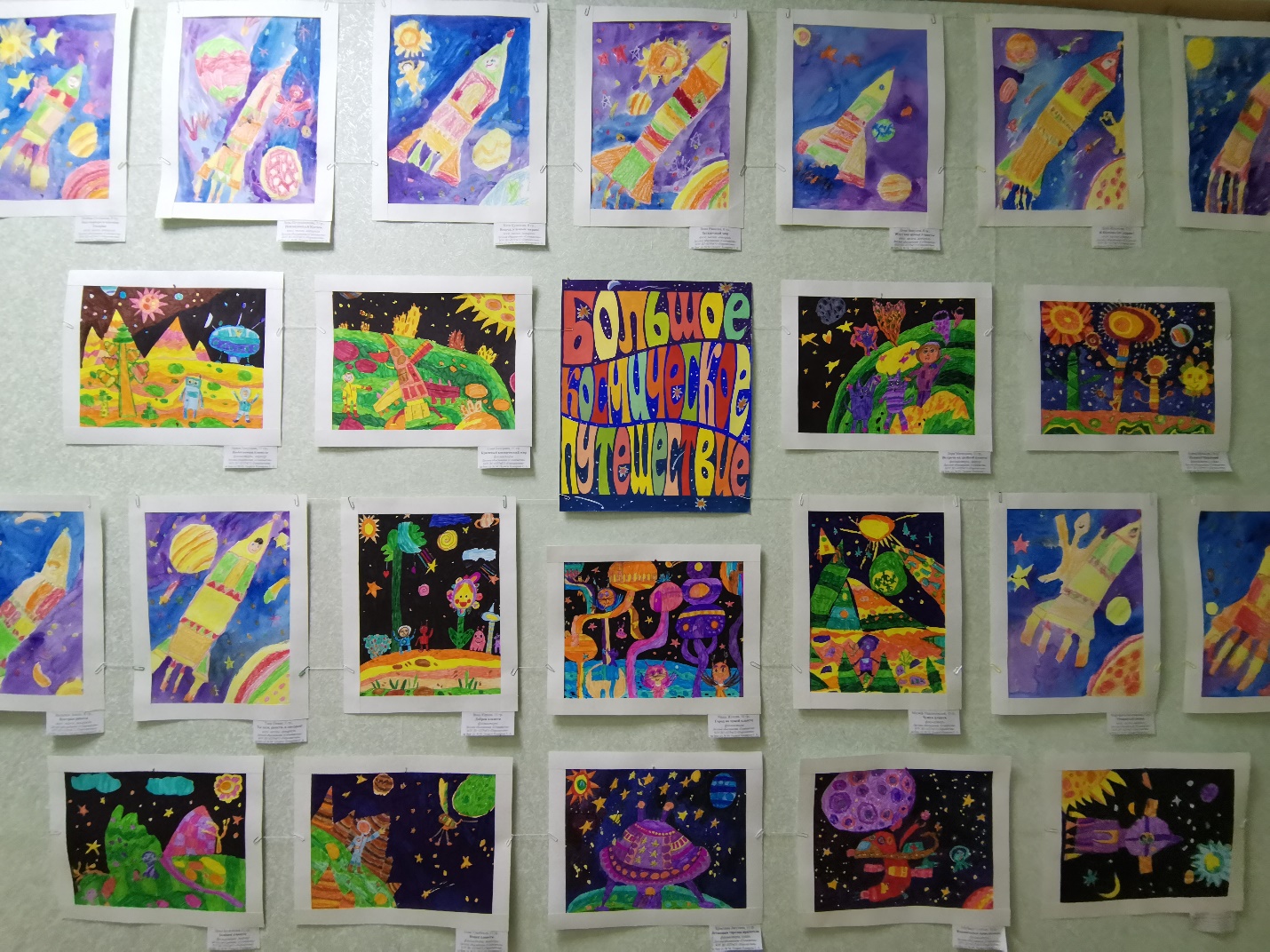 